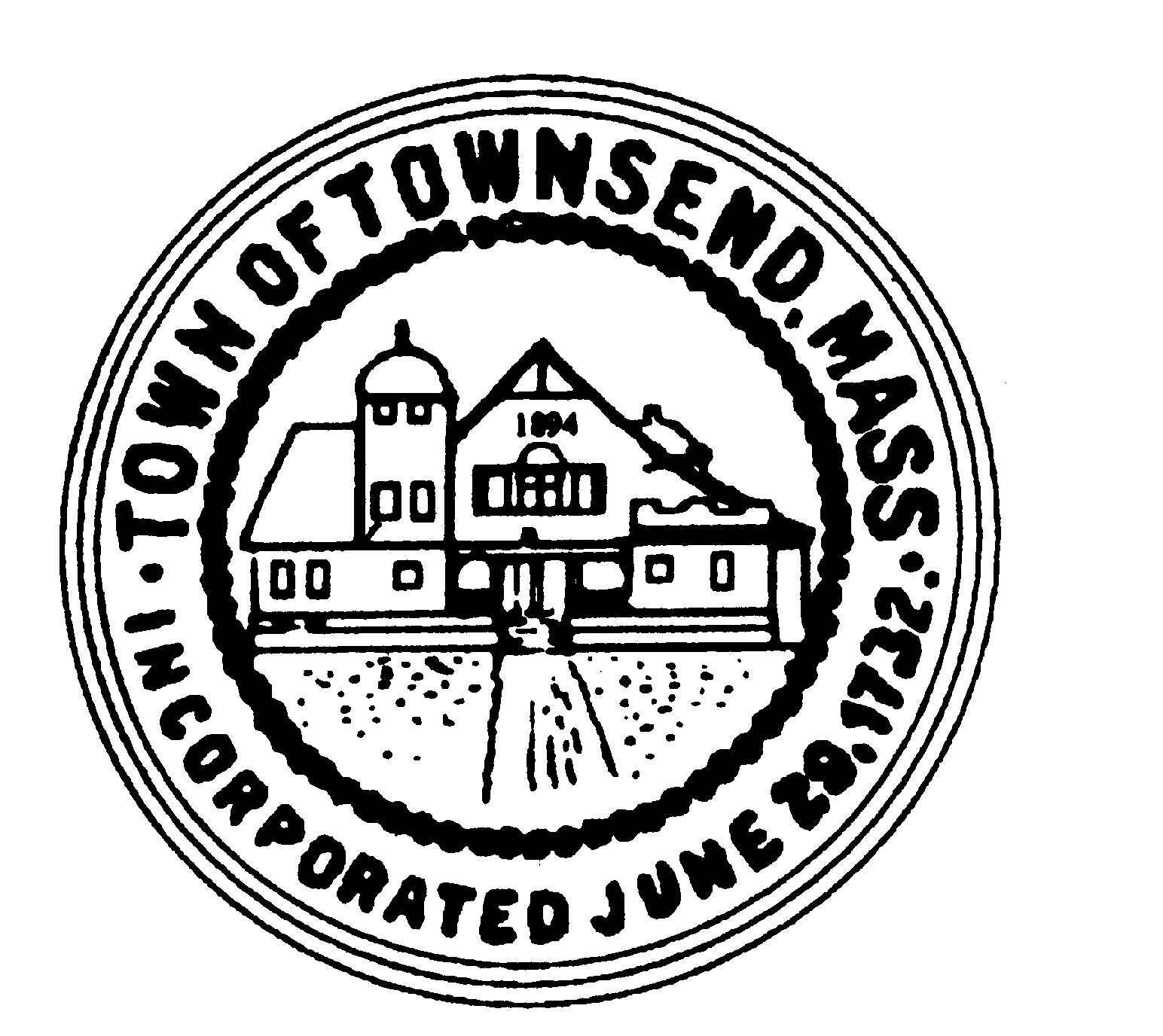 TOWNSEND BOARD OF HEALTH272 Main StreetTownsend, Massachusetts 01469Christopher Nocella, Vice-Chairman                     James Le’Cuyer, Chairman                       Gavin Byars, Clerk Office  (978) 597-1713     	  	             	                             Fax    (978) 597-8135 WEDNESDAY, June 28, 2023, at 9:00am, ESTBoard of Health members and staff will meet in the Meeting Room 2 Memorial Hall 272 Main StreetREVISION 1This meeting of the Board of Health will be held in-person at the location provided on this notice.  Members of the public are welcome to attend this in-person meeting.   PRELIMINARIESRoll CallAdditions or Deletions not anticipated 48 hours in advance.ZOOM meeting request by BOS.APPOINTMENT/HEARINGS      Public Hearing – Revisions to local Tobacco Regulations – CONTINUED TO 7/26/23.      Public Hearing for increasing fees at the Recycling Center continued from 6/14/23.WORK SESSIONMinutes of May 2023 – CONTINUED TO 7/26/23.Invoices and year end budget reviewFuture Agenda ItemsExecutive Session G.W. Shaw & Son – November 2023       Next Meetings:  7/26/23, 8/9/23, 8/23/23 9amADJOURNMENTBOARD OF HEALTH MEETING MINUTES JUNE 28, 2023Roll Call:  All present Additions/Deletions310 Main Street:  Existing house is being torn down to put up a new house with septic.  Overlooked old and new buildings would need utilities turned off and the septic has not been completed.  Furthermore, a dumpster is still at the property.  The BOH agreed they would accept occupancy with the understanding when the dumpster is removed they will loom the area and complete the final step for the septic installation.ZOOM request by BOS:  Chairman while BOS has requested this they are in compliance.Public Hearing Revisions to local Tobacco Regulations: The Tobacco Director suggests holding off until the State has their newest revisions available.  They agree.Public Hearing for increasing fees at the Recycling Center continued from June 14, 2023:  MOTION to open the hearing made by CN and 2nd by GB VOTING 3/0 MOTION carries hearing opened at 9:08am.  Vice-Chairman Nocella urged the Board to accept the proposed fees and wait on the stickers.  They discussed getting gaylords for the electronics and what needs to be done to get them at the Center.  They decided to have a site visit at the Center on Saturday, August 5th all day with members and staff taking 2 hour shifts to ask each car if they are a resident and what they are disposing of.  MOTION was made by CN and 2nd by GB to accept the changes.  VOTING 3/0 MOTION passes.  A MOTION was made by CN and 2nd by GB to close the hearing.  VOTING 3/0 MOTION passes.  Hearing closed at 9:29a.m.No minutes available.Invoices were signed as submitted and report no budgets were over for FY23.Future Agenda items discussed.A MOTION was made by CN and 2nd by GB to adjourn the meeting.  VOTING 3/0 MOTION carries.  Adjourned at 9:46am